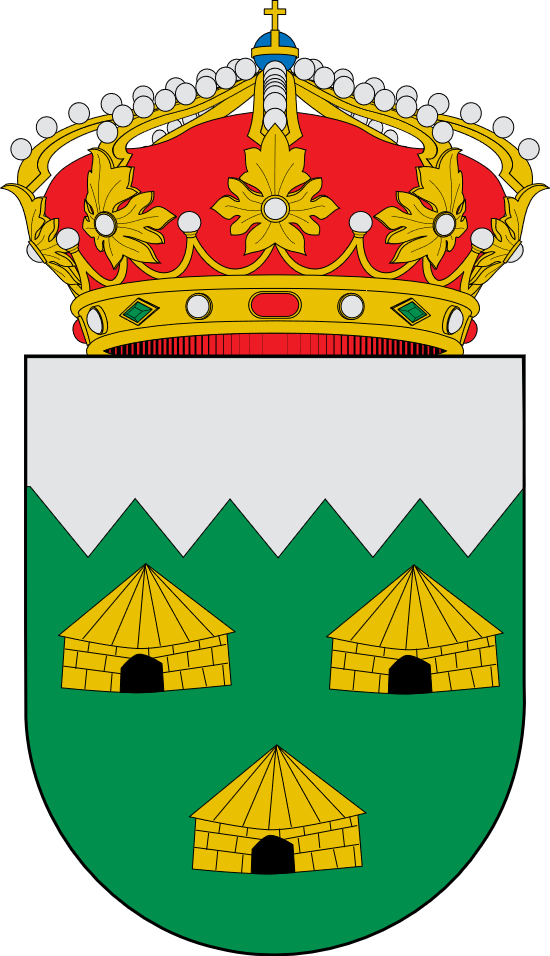 AYUNTAMIENTO DE CABANILLAS DE LA SIERRAINSCRIPCIÓN TALLER DE COCINA VEGETARIANA□ Autorizo a que se realicen fotografías donde yo pueda aparecer para el uso dentro de las actividades de Cabanillas de la Sierra, y para difusión del proyecto.En Cabanillas de la Sierra a _____de_____________________de 2024.Autorizo el tratamiento de datos personales. SI        NO					 Los datos personales contenidos en el presente formulario son recogidos bajo el consentimiento del afectado, pudiendo ser objeto de tratamiento automatizado e incorporado a los sistemas de Información del Ayuntamiento de Cabanillas de la Sierra. Conservaremos sus datos mientras se utilicen para el fin con el que se recogen. El uso de estos datos se restringirá exclusivamente a la gestión municipal, pudiendo procederse a su cesión o comunicación a otras Administraciones Públicas o terceros, en los supuestos previstos por la legislación vigente. Los interesados podrán ejercitar los derechos de acceso, rectificación, supresión, limitación de tratamiento y oposición. También, siempre que sea posible técnicamente, tiene derecho a solicitar el traspaso de su información a otra entidad (portabilidad). Para solicitar alguno de estos derechos pueden realizar una solicitud escrita junto con una fotocopia de su DNI a Plaza del Ayuntamiento nº 1, 28721 Cabanillas de la Sierra. En caso de que entienda que sus derechos han sido desatendidos, puede formular una reclamación en la Agencia Española de Protección de Datos (www.agpd.es)Nombre y apellidos del participante:DNI:Teléfono:                                                 E-mail:Domicilio:Precio 10 €DOMICILIACIÓN BANCARIAAutorizo a que se efectúe con cargo a mi cuenta la transferencia del importe correspondienteTITULAR DE LA CUENTA………………………………………………………………………………………………………..NOMBRE DE LA ENTIDAD BANCARIA……………………………………………………………………………………..